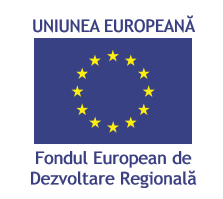 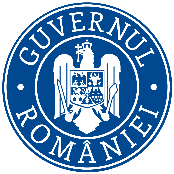 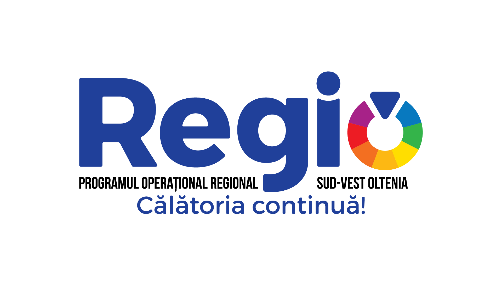 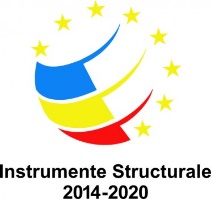 Titlul proiectuluiAmenajare zona de agrement Cartier Narciselor, Municipiul Târgu Jiu          Codul MySMIS: 128287Denumirea beneficiarului: UAT Municipiul Târgu JiuScop: Reconversia și refuncționalizarea a 117.816,60 mp teren degradat situat în nord - estul municipiului Târgu Jiu și refuncționalizarea acestuia prin transformarea în zona verde și de agrement.Obiectivele specifice ale proiectului vizează: Amenajarea unui spațiu verde de 107.045,00 mp.Crearea unor facilități de recreere (loc de joacă, amfiteatru, spațiu închiriere biciclete) de 1253 mp. Realizarea de alei pietonale în suprafață de 9518,60 mp.Rezultatele proiectului:107.045,00 mp de spațiu verde .  9.518,60 mp alei pietonale 1253 mp spații pentru facilități de recreere (loc de joacă, amfiteatru, spațiu închiriere biciclete).  Perioada de implementare: 07.08.2017 – 31.05.2023Valoare totală a proiectului: 13.775.721,73 lei  Valoare eligibilă nerambursabilă din FEDR: 10.407.709,33 leiValoare eligibilă nerambursabilă din bugetul naţional : 1.591.767,32 leiValoare cofinanţare eligibilă Beneficiar: 244.887,28 leiPentru informaţii detaliate despre celelalte programe cofinanţate de Uniunea Europeană, vă invităm să vizitaţi  www.fonduri-ue.ro, www.inforegio.ro, facebook.com/inforegio.ro Investim în viitorul tău!Proiect cofinanţat din Fondul European de Dezvoltare Regională
prin Programul Operaţional Regional 2014-2020  Conţinutul acestui material nu reprezintă în mod obligatoriu poziţia oficială a Uniunii Europene sau a Guvernului Romaniei.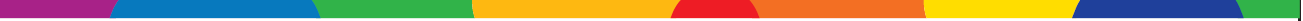 www.inforegio.ro | facebook.com/inforegio.ro